It’s Election Time!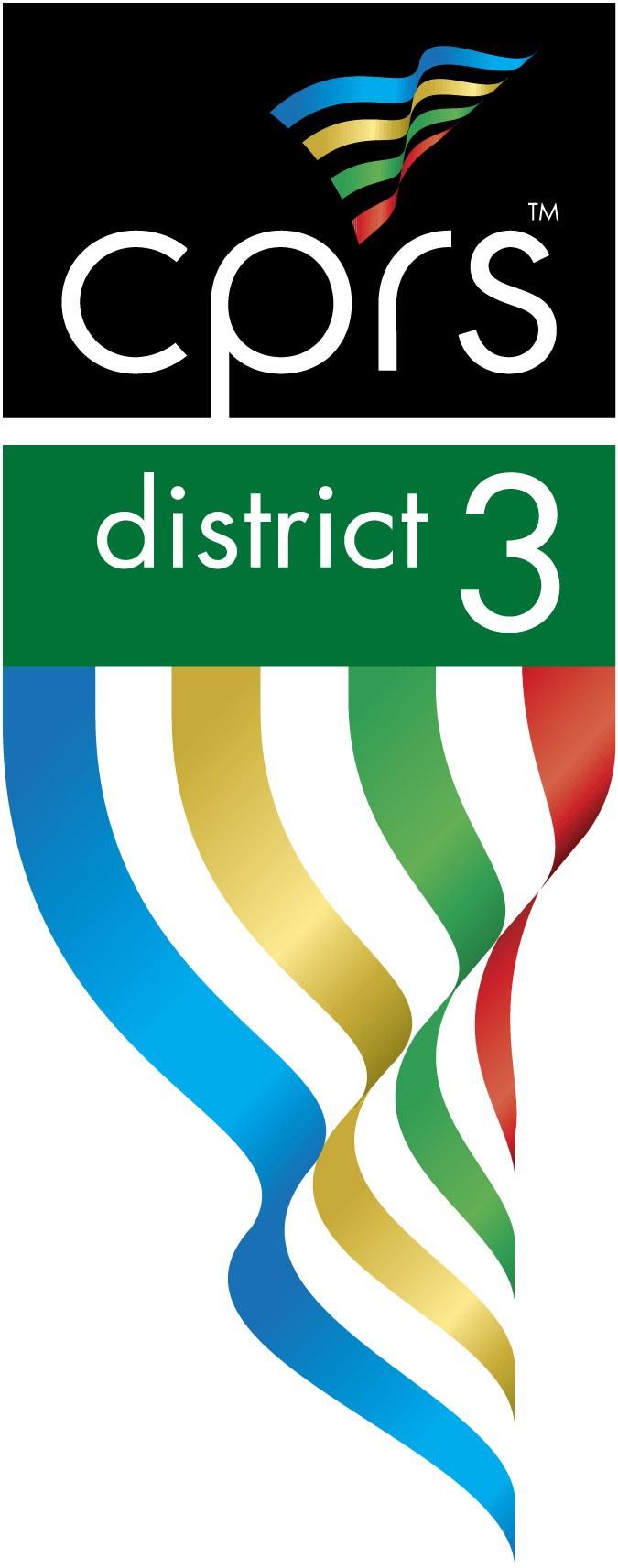 District 3 is currently looking for motivated recreation professionals to fill 4 key board positions:Vice-President		Secretary              Director of Programs		Director of Membership   Candidate Interest forms due by 5:00pm on Tuesday, November 10.HOW TO APPLY:Please use the attached form or send email with the following informationcandidate name, email and phonecurrent job titlecurrent agency name100 word candidate statementdigital photo (formal or informal)*100 words on their CPRS leadership experience(s )** = optional but highly encouragedWHAT DO THESE POSITIONS DO?Vice-President – 3 year termServe as the Legislative Representative for District 3.Ascends to the office of President-Elect in the case of a position vacancy or in the general election cycle.Serves as a committee chair for Holiday Luncheon and a minimum of one (1) District 3 event per year. Solicits sponsorships for District 3 events and activities.Chair of the Fall Institute or representative for the Fall Forum (depending onyear designation).Secretary – 2 year termRecords Board meeting minutes and distributes a copy to each board member.Records business of regular meetings when appropriate and distributes all meeting notices.Responsible for all correspondence regarding District 3 business.Director of Programs – 2 year termProvides accurate and unbiased reports to the general membership on Board decisions.Provides support for the Lunch and Learns and other educational sessions.Serves as a committee chair for a minimum of two (2) District 3 events per year.Director of Membership – 2 year termServes as Chair of Nominations and Elections Committee.Reviews membership reports and send letters to elapsed members.Represents District 3 general membership on all matters before the Board.Serves as a committee chair for General Membership Meeting.Send Candidate materials to: Kathryn Monroy, kathryn.monroy@cityofconcord.orgQuestion?  925-671-3074